Приложение к основной образовательной программемуниципальное бюджетное общеобразовательное учреждениегорода Новосибирска «Лицей № 185»Программа групповых тренинговых занятий по подготовке к экзаменам для обучающихся 9 и 11 классовПедагог-психолог: Шупикова Кристина ЮрьевнаУчебный год: 2022-2023«29» августа 2022 г.                                                         Октябрьский районОглавлениеПояснительная запискаТревожность определяется как состояние или внутреннее условие, носящее неблагоприятную эмоциональную окраску, представляющее собой субъективное напряжение, беспокойство, мрачное предчувствие. Оно может особенно обострятся у учащихся девятых и одиннадцатых классов в ситуации экзаменационной проверки знаний. Проверка интеллекта является наиболее психологически дискомфортной ситуацией, поскольку она связана с социальным статусом личности. Оценочная ситуация всегда носит эмоционально – напряженный характер, степень которого зависит от затрачиваемых на подготовку усилий. Цель программыСоздание условий для снижения уровня предэкзаменационной тревожности до уровня «мобилизующей» тревоги, соответствующей возрастной норме.Задачи программыОбучение участников способам осознания и отреагирования эмоций.Способствовать повышению самооценки.Способствовать повышению общей коммуникативной культуры учащихся.	Ожидаемые результатыСнижение уровня тревожности в ситуации экзамена.Повышение самооценки.Развитие культуры общения.Сроки реализации программыПрограмма реализуется в марте, апреле учебного года.Продолжительность программы: 3 учебных часа (2020-2021 уч. год):9 класс – 3 часа 11 класс – 3 часаРекомендации к программеЗанятия проводятся в групповой форме.Данную программу можно использовать как фрагментарно, так и комплексно.Темы, формы и цели занятий могут корректироваться в зависимости от результатов диагностики.Список литературыАнн Л. Ф. Психологический тренинг с подростками. – СПб.: Питер, 2005. – 271 с.Вачков И.В. Основы технологии группового тренинга. – М.: Ось-89. 2003. – 224 с.Горбунова Г. П. Факторы риска в психическом развитии // Г. П. Горбунова. – Кемерово.: «Кемеровский государственный университет», 2013. – С 16 – 24. Лидерс А. Г. Психологический тренинг с подростками: Учеб. пособие для студ. Высш. Учеб. заведений. – М.: Издательский центр «Академия», 2001. – 256 с.Микляев А. В., Румянцева П. В. Школьная тревожность: диагностика, профилактика, коррекция. // А. В. Микляев, П. В. Румянцева. – СПб.: «Речь», 2004. – 248 С. Чибисова М.Ю. Психологическая подготовка к ЕГЭ. Работа с учащимися, педагогами, родителями. – М.: Генезис, 2009 – 184 с. – (Психолог в школе).   Календарно-тематическое планированиеРассмотренона заседании методического объединенияпротокол № 1 от «29» августа 2022 г.Утвержденоприказом директора МБОУ Лицей№185  №220 от  «1» сентября 2022 г.Принятона заседании педагогического советапротокол № 1 от «29» августа 2022 г.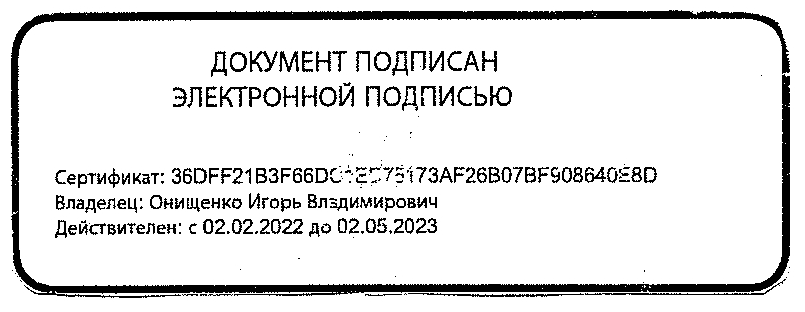 № п/пТема занятияЗадачиКоличество часовСроки реализации1Психологическая экспресс - диагностика-исследование уровня тревожности;- исследование уровня самооценки1март2Что такое экзамен. Как отвечать на экзамене. Экзамен и здоровье- повышение уровня самооценки- актуализация знаний об экзаменах- активизация личностного потенциала учащихся- снижение тревожности в результате прояснения ожидаемой ситуации, прояснения критериев «отличного ответа»- формирование позитивного личностного эталона «суперученика»1март3Как готовиться к экзамену. Формирование эмоционального равновесия- повышение уровня самооценки- снятие тревожности в результате - снижение уровня тревожности в результате проигрывания ситуации экзамена;- снятие тревожности в результате применения тренировочных упражнений для формирования эмоционального равновесия1апрельИтогоИтогоИтогоИтого3